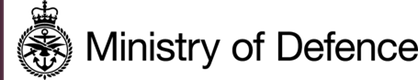 Service Children in State Schools (SCISS)Invite you to a Regional Meeting onThursday, 5 October  20170930-1130hrsatSt John’s CE Primary AcademyWeston Road, StaffordST16 3RL01785 251960www.st-johns-stafford.staffs.sch.ukTopics covered will include the roles of and the implications for schools with respect to:Welfare Officers (support for adults and children/young people)ReservistsArmyRAFNaval Families FederationMOD Directorate Children and Young People (DCYP)The Community Covenant Grant Application  ProcessThere will be short presentations plus an opportunity for attendees to ask questions, speak informally/ individually with speakers and review resources. Please email admin@buntingsdaleprimary.co.uk or call us on 01630 638370 by 20th September  to confirm your place.  Numbers are restricted so please reply asap.  THERE IS NO CHARGE FOR THIS EVENT.   SCISS is an affiliation of up to 9500 state-maintained schools in England which have service children on roll and is led by National Executive Advisory Committee (NEAC) of Headteacher’s and local authority officers/advisors, together with personnel from the DfE and MOD’s Directorate for children and young people (DCYP). The NEAC acts as an advisory group to Government, to identify good practice in the provision of education for Service children and to purpose solutions to those issues and concerns held by English schools which may result in educational disadvantage to such children. 